Стандарты развития конкуренции в субъектах Российской Федерации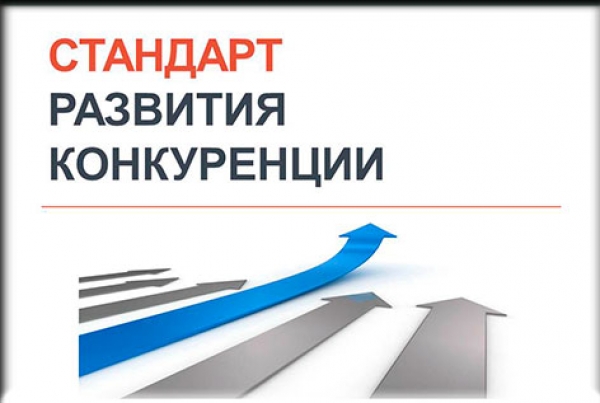             Во исполнение требований Стандарта развития конкуренции в субъектах Российской Федерации, утвержденного распоряжением Правительства Российской Федерации от 5 сентября 2015 года № 1738-р, Министерством экономического развития Республики Башкортостан (далее – Министерство) в период с 1 июня по 30 сентября 2017 года проводится ежегодный мониторинг состояния и развития конкурентной среды на рынках товаров, работ и услуг республики.              В соответствии с методикой определения целевых значений показателей эффективности деятельности органов местного самоуправления муниципальных районов и городских округов Республики Башкортостан по содействию развитию конкуренции и обеспечению условий для благоприятного инвестиционного климата, утвержденной постановлением Правительства Республики Башкортостан от 7 сентября 2016 года №385 «О формировании рейтинга муниципальных образований Республики Башкортостан по содействию развитию конкуренции и обеспечению условий для благоприятного инвестиционного климата», одной из составляющих показателя «Реализация в муниципальном районе или городском округе Республики Башкортостан положений Стандарта развития конкуренции в субъектах Российской Федерации» является оказание муниципальными образованиями содействия в проведении мониторинга.             Сообщаем, что анкеты для заполнения опубликованы на портале «Голос Республики Башкортостан:Оценка конкурентной среды потребителями https://golos.openrepublic.ru/polls/78/Оценка конкурентной среды предпринимателями https://golos.openrepublic.ru/polls/79/         Просим Вас пройти анкетирование для дальнейшего анализа и улучшения состояния и развития конкурентной среды на рынках товаров, работ и услуг на территории муниципального района Ермекеевский район Республики Башкортостан. 